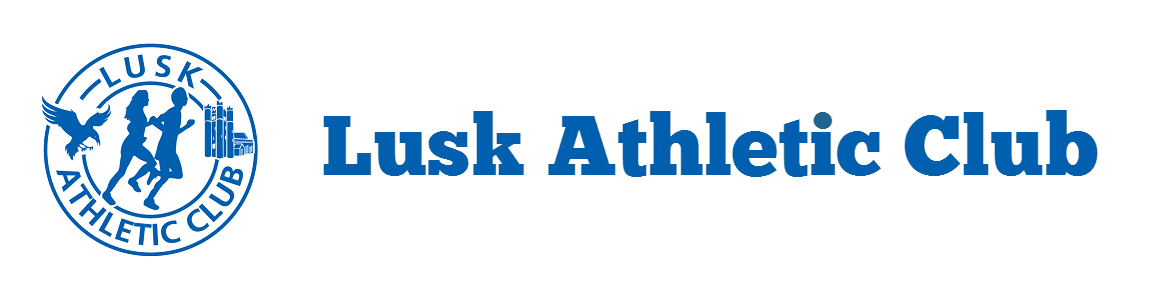 Juvenile Uneven Age Championships Santry Demesne Sunday November 6th @ 11am.Can you please return this entry form and fee of 3 euro for the Dublin Uneven Age Cross Country Championships to Aidan McKenna (Ph: 0879741561) at training on or before Thursday night the 27th of October. late registrations are not accepted.Athletes can compete at their own age level and can move up an age also.  For example, an athlete can run at under 10 and compete at under 11 also and so on.  Please note the fee is 3 euro per race entry.-------------------------------------------------------------------------------------------------------------------------Juvenile Uneven Age Championships Santry Demesne Sunday November 6th @ 11am.Can you please return this entry form and fee of 3 euro for the Dublin Uneven Age Cross Country Championships to Aidan McKenna (Ph: 0879741561) at training on or before Thursday night the 27th of October. late registrations are not accepted.Athletes can compete at their own age level and can move up an age also.  For example, an athlete can run at under 10 and compete at under 11 also and so on.  Please note the fee is 3 euro per race entry.Name of AthleteAge CategoryDate of BirthFee Name of AthleteAge CategoryDate of BirthFee 